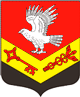 Муниципальное образование«ЗАНЕВСКОЕ   ГОРОДСКОЕ   ПОСЕЛЕНИЕ»Всеволожского муниципального района Ленинградской областиАДМИНИСТРАЦИЯПОСТАНОВЛЕНИЕ 27.08.2020	№ 435д. ЗаневкаВ соответствии с частью 1 статьи 39.36 Земельного кодекса Российской Федерации, Федеральными законами от 28.12.2009 № 381-ФЗ  «Об основах регулирования торговой деятельности в Российской Федерации», от 06.10.2003 № 131-ФЗ «Об общих принципах организации местного самоуправления в Российской Федерации», приказом комитета по развитию малого, среднего бизнеса и потребительского рынка Ленинградской области от 12.03.2019 № 4 «О порядке разработки и утверждения схем размещения нестационарных торговых объектов на территории муниципальных образований Ленинградской области», уставом муниципального образования «Заневское городское поселение» Всеволожского муниципального района Ленинградской области, в целях упорядочения размещения нестационарных торговых объектов на территории муниципального образования, администрация муниципального образования «Заневское городское поселение» Всеволожского муниципального района Ленинградской областиПОСТАНОВЛЯЕТ:Утвердить схему размещения нестационарных торговых объектов на территории муниципального образования «Заневское городское поселение» Всеволожского муниципального района Ленинградской области согласно приложениям № 1 (графическая часть схемы), № 2 (текстовая часть схемы).МКУ «ЦОУ»: Обеспечить ведение реестра юридических лиц и индивидуальных предпринимателей, осуществляющих деятельность в объектах, которые включены в схему размещения нестационарных торговых объектов на территории поселения.Копию настоящего постановления направить в комитет по развитию малого, среднего бизнеса и потребительского рынка Ленинградской области в течение семи рабочих дней со дня утверждения для размещения на официальном сайте Комитета в информационно-телекоммуникационной сети «Интернет».Настоящее постановление подлежит официальному опубликованию в газете «Заневский вестник» и размещению на официальном сайте муниципального образования www.zanevkaorg.ruНастоящее постановление вступает в силу после его официального опубликования в газете «Заневский вестник».Контроль за исполнением настоящего постановления возложить на Гречица В.В.Глава администрации 							      А.В. ГердийПриложение № 1к постановлению администрацииМО «Заневское городское поселение»от 27.08.2020  №  435Графическая часть схемы нестационарных торговых объектовна территории муниципального образования «Заневское городское поселение» Всеволожского муниципального района Ленинградской области№ 1 (д. Янино-2)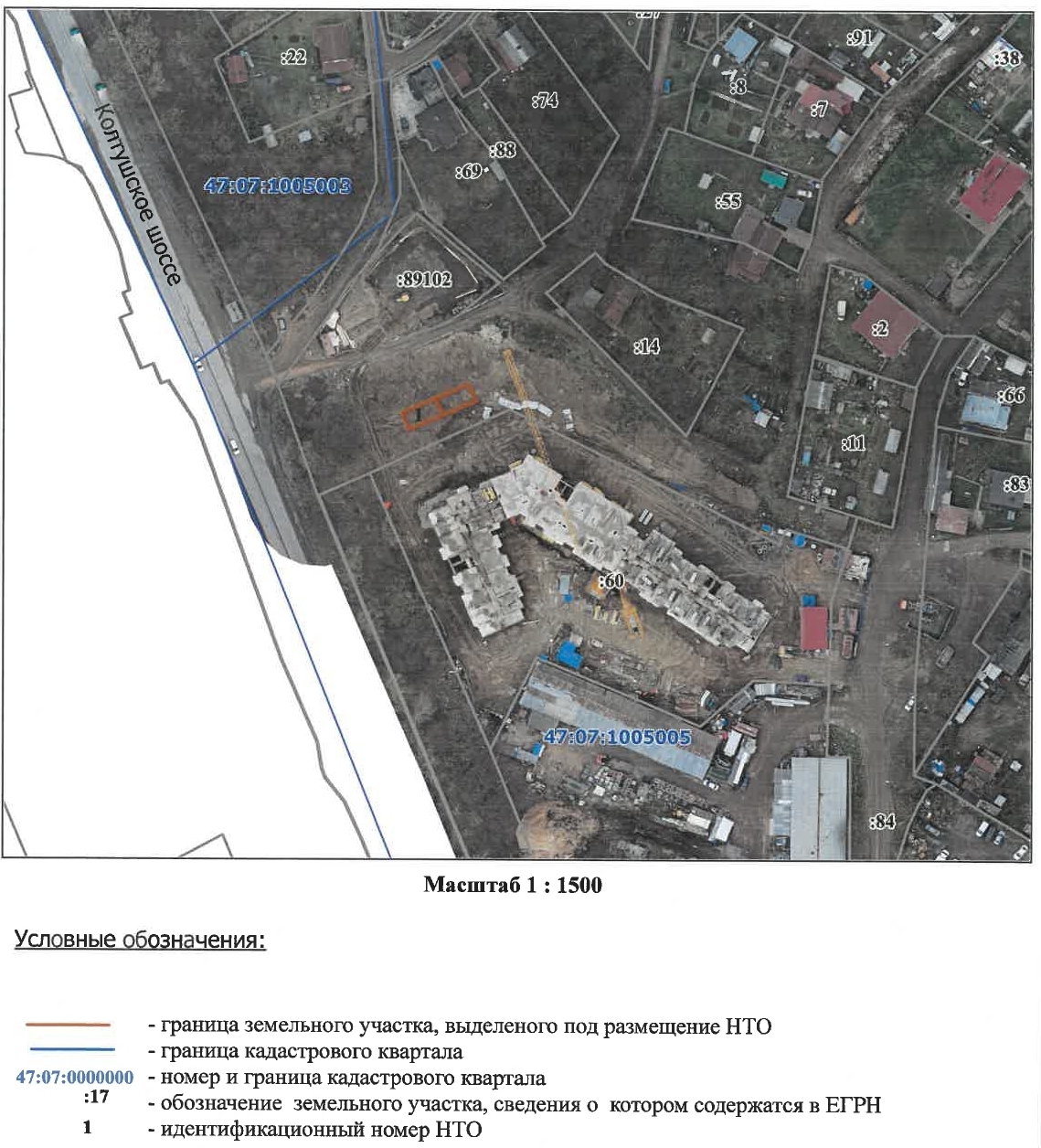 № 2 (д. Янино – 2)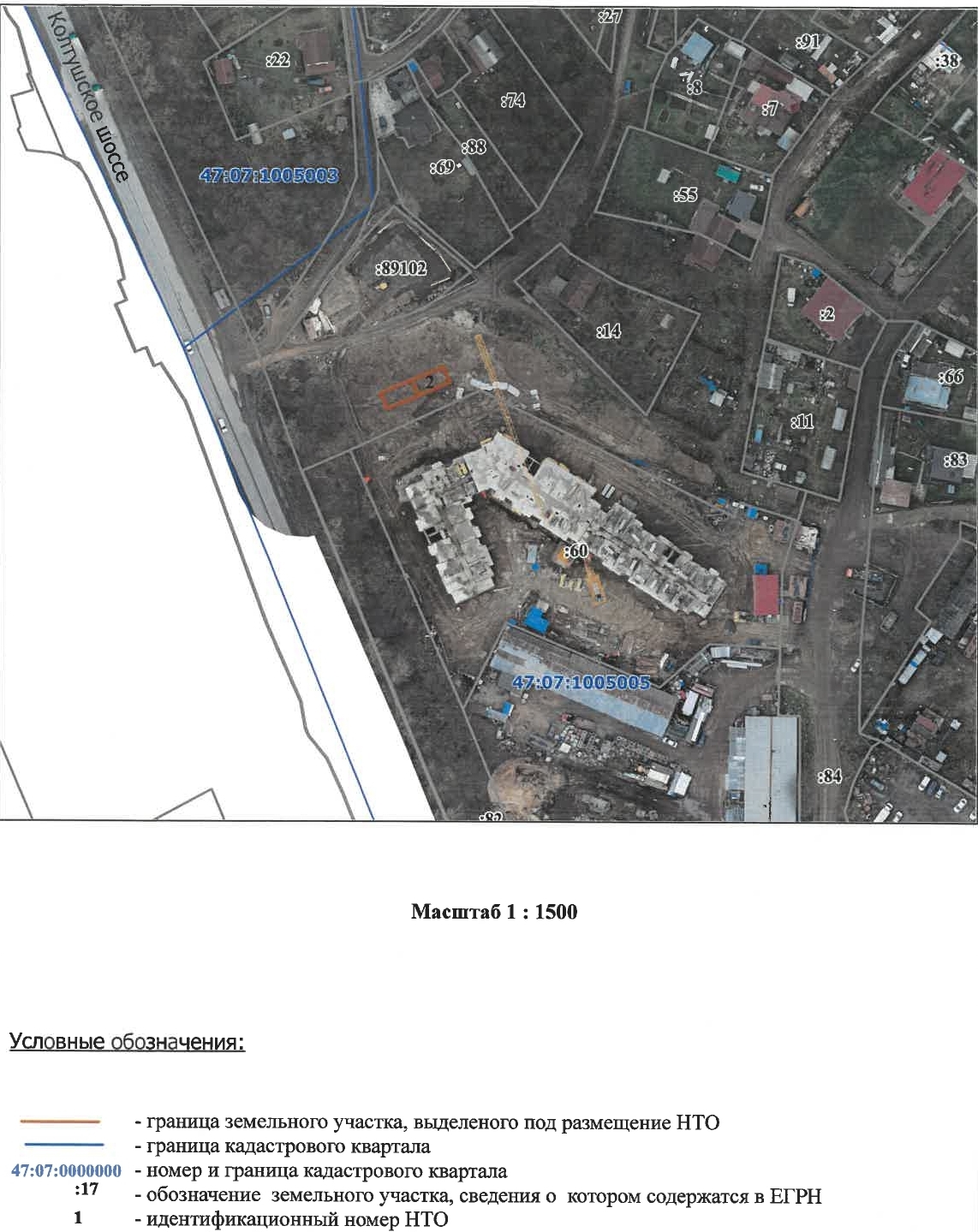 № 3 (в районе д. Суоранда)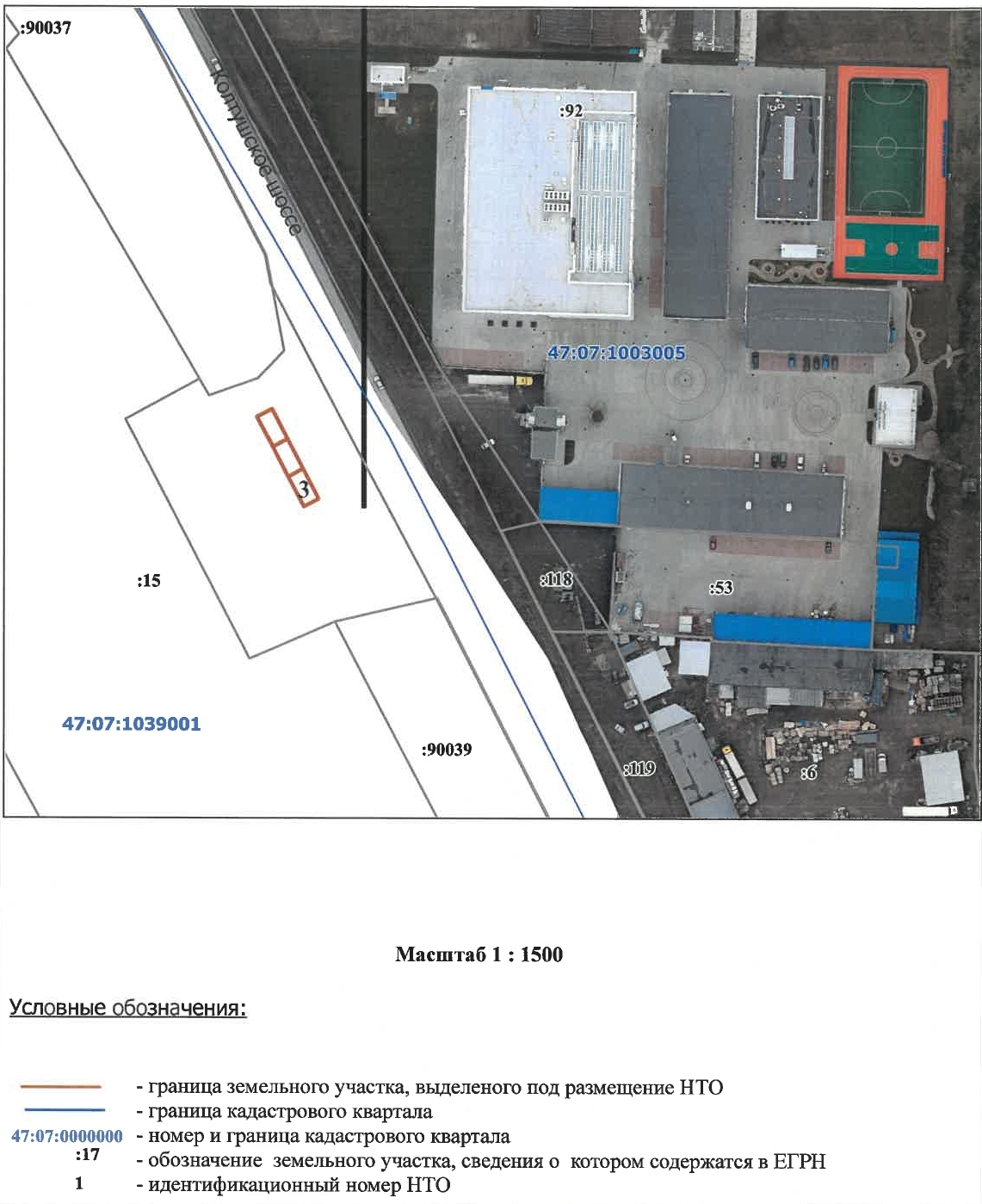 № 4(в районе д. Суоранда)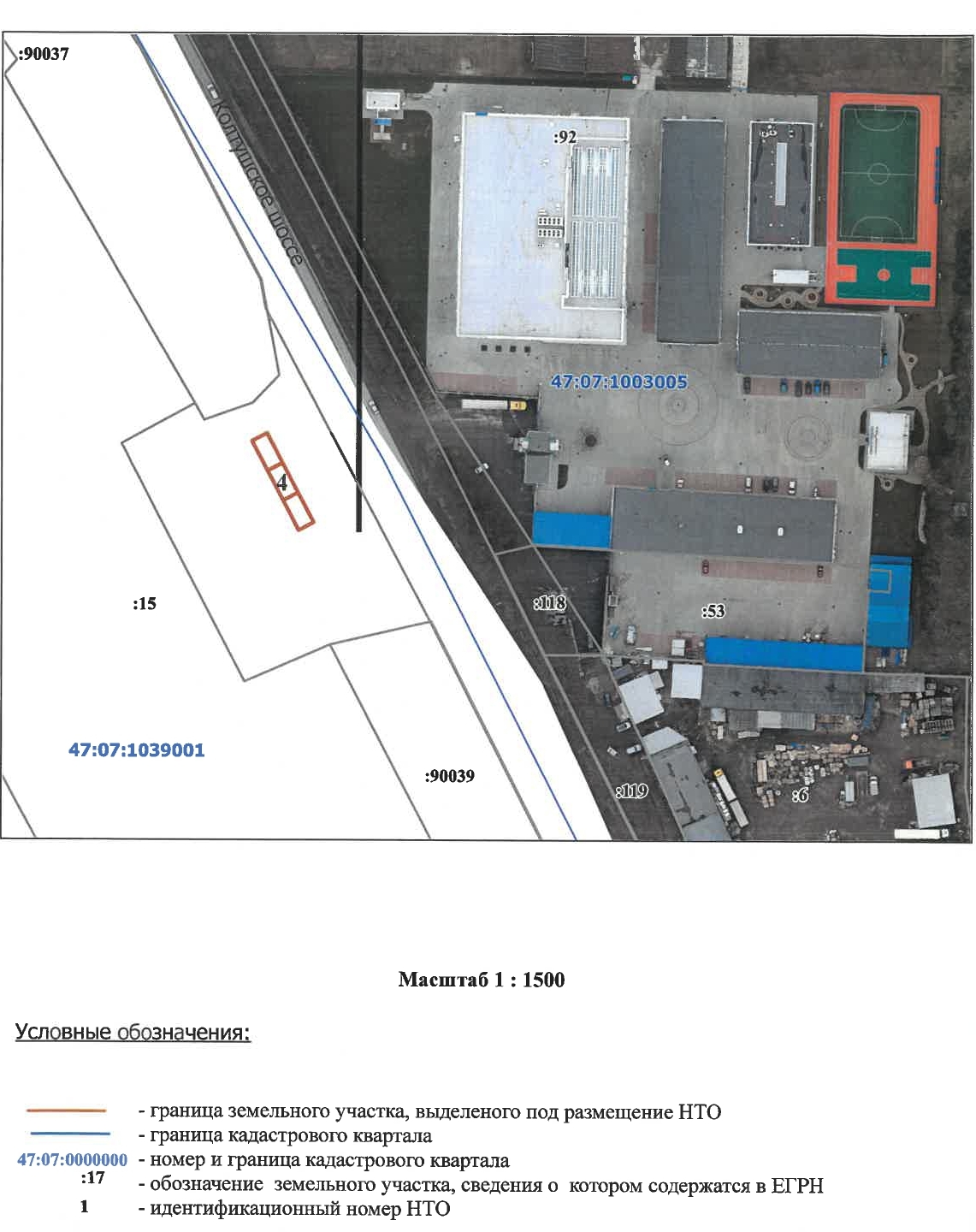 № 5 (в районе д. Суоранда)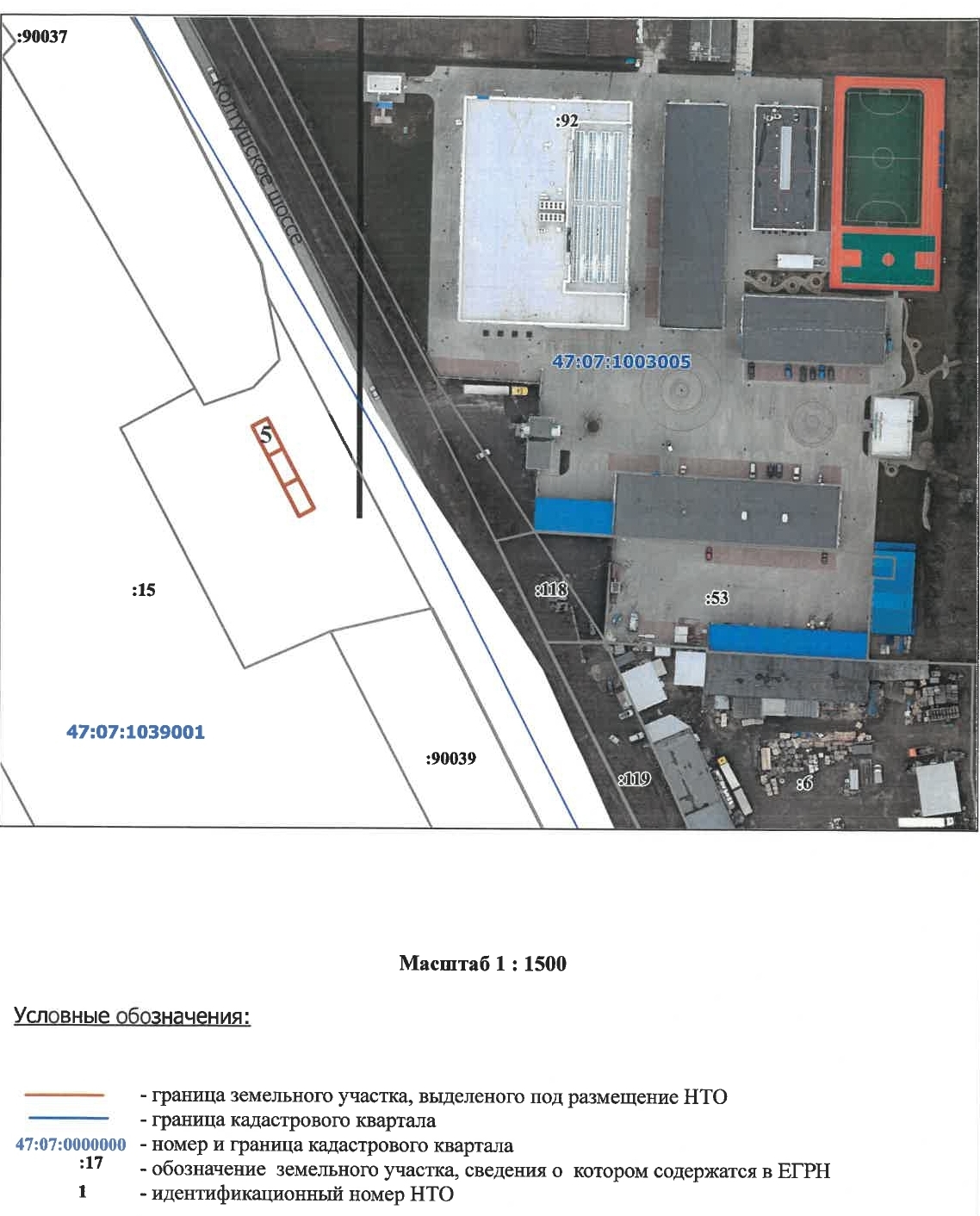 Приложение № 2к постановлению администрацииМО «Заневское городское поселение»от  27.08.2020  №  435Схема размещения нестационарных торговых объектов на территории муниципального образования «Заневское городское поселение» Всеволожского муниципального района Ленинградской области (текстовая часть)*   графа 3 заполняется  в  соответствии с ГОСТ Р 51303-2013** если место размещения  НТО свободно,  в графе ставится прочеркОб утверждении схемы размещения нестационарных торговых объектов на территории МО «Заневское городское поселение» Информация о НТОИнформация о НТОИнформация о НТОИнформация о НТОИнформация о НТОИнформация о хозяйствующем субъекте, осуществляющем торговую деятельность в НТОИнформация о хозяйствующем субъекте, осуществляющем торговую деятельность в НТОИнформация о хозяйствующем субъекте, осуществляющем торговую деятельность в НТОРеквизиты документов на размеще-ние НТОЯвляется ли правооблада-тель НТО субъектом малого и (или) среднего предпринимательства (да/нет)Период размещения НТОПериод размещения НТОИден-тифика-цион-ный номер НТОМесто размещения НТО (адресный ориентир)Вид НТОПло-щадь НТОСпециализация НТОНаименованиеИННТелефон (по желанию)Реквизиты документов на размеще-ние НТОЯвляется ли правооблада-тель НТО субъектом малого и (или) среднего предпринимательства (да/нет)С(дата)По(дата)1234567891011121д. Янино-2, вдоль з/у с КН 47:07:1005005:60торговый павильон50универсальная, непродовольственные и продовольственные товары-------2д. Янино-2, вдоль з/у с КН 47:07:1005005:60торговый павильон50универсальная, непродовольственные и продовольственные товары-------3В районе д. Суоранда, между з/у с КН 47:07:0000000:90037 КН 47:07:0000000:90039торговый павильон50универсальная, непродовольственные и продовольственные товары-------4В районе д. Суоранда, между з/у с КН 47:07:0000000:90037 КН 47:07:0000000:90039торговый павильон50универсальная, непродовольственные и продовольственные товары-------5В районе д. Суоранда, между з/у с КН 47:07:0000000:90037 КН 47:07:0000000:90039торговый павильон50универсальная, непродовольственные и продовольственные товары-------